ЗмістПерспективний план розвитку комунальної установи Сумської загальноосвітньої школи І-ІІІ ступенів №6,м. Суми, Сумської областіна 2016-2020 рр.І. Паспорт ІІ.ВступОсвіта — найважливіше із земних благ, якщо вона найвищої якості.Інакше вона абсолютно даремна. Дж. Р. КіплінгПідготовка перспективного плану розвитку комунальної установи Сумської загальноосвітньої школи І-ІІІ ступенів №6, м. Суми, Сумської області на 2016-2020 рр. зумовлена якісним оновленням змісту освіти, який полягає в необхідності привести її у відповідність із європейськими стандартами, потребами сучасного життя, запитами суспільства щодо якісної та доступної освіти. Пріоритетними напрямами розвитку освіти  є формування високого рівня інформаційної культури кожного члена суспільства, держави; упровадження сучасних інформаційних технологій у навчально-виховний процес. Сучасне суспільство  переходить до постіндустріальної  доби, в якій цивілізація стає інформаційною. З тим нагальною залишається здатність особистості формувати міжособистісні стосунки, вступати в комунікацію, володіти різними соціальними ролями. Проблема активного використання інформаційно-комунікаційних та комунікативних технологій стає все актуальнішою.Так, у Державному стандарті базової і повної загальної середньої освіти (постанова Кабінету Міністрів України від 23.11.2011 №1392) зазначено: «Формування інформаційно-комунікаційної компетенції учнів, зміст якої є інтегративним, відбувається у результаті застосування під час вивчення всіх предметів навчального циклу діяльнісного підходу. Навчальними програмами обов’язково передбачається внесок кожного навчального предмета у формуванні зазначеної компетентності». Одночасно обов’язковою умовою використання сучасних педагогічних технологій, методичних заходів є збереження фізичного та психічного здоров’я учнів, формування позитивного ставлення до здорового способу життя.Перспективний план  визначає основні шляхи розвитку школи. Він скеровує педагогів до реалізації ціннісних пріоритетів особистості, задоволення освітніх потреб молоді, створення розвивального середовища, у якому б реалізувалася сучасна модель випускника, особистості, що володіє технологіями усного та письмового спілкування різними мовами, у тому числі й комп’ютерного програмування, уключаючи спілкування через Інтернет.План розвитку школи спрямованийу площину цінностей особистісного розвитку, варіативності й відкритості освітньої системи закладу, зумовлює модернізацію чинників, які впливають на якість навчально-виховного процесу, змісту освіти, форм і методів навчання й виховання, системи контролю й оцінювання, управлінських рішень, взаємовідповідальності всіх учасників навчально-виховного процесу.Перспективний план  розвитку навчального закладу є комплексом науково-методичних, матеріально-технічних та управлінських проектів із визначенням шляхів їх реалізації. У ньому максимально враховані потреби педагогічного, учнівського та батьківського колективів школи.У розділах, з яких складається план, сплановані наступні завдання:поліпшеннярозвитку матеріально-технічної бази школи;удосконаленнямережі класів та збільшення контингенту учнів;забезпеченнярозвитку кадрового потенціалу, плану проходження курсової перепідготовки та атестації педагогічних працівників;забезпеченняреалізації основних напрямків методичної,виховної роботи школи;удосконаленняпрофілізації навчання та поглибленого вивчення предметів;забезпеченнявнутрішньошкільного контролюза викладанням предметів.Основними результатами перспективного плану розвитку школи будуть удосконалення й модернізація сучасного освітнього середовища закладу, системні позитивні зміни, підвищення рівня та якості освіти. План дає можливість виробити стратегічні та пріоритетні напрями діяльності школи на найближчі 5 років.ІІІ. План розвитку школи на 2016-2020 рр.1. Загальні положення   Пріоритетним напрямком сучасної освітньої системи України, що підтверджено сучасними державними законами та нормативними документами, є доступ до якісної освіти, до найкращих світових  здобутків у освітній галузі.Новий Державний стандарт початкової освіти, базової і повної загальної середньої освіти орієнтує педагогів на перехід від декларування переваг особистісної моделі до її практичного впровадження. Визначено вимоги до навчальних досягнень учнів, які відповідають змісту і структурі предметних компетентностей  (учень знає, розуміє, застосовує, аналізує, виявляє ставлення, оцінює, тощо). Разом із предметною підготовкою за роки здобуття загальної середньої освіти діти мають оволодіти ключовими компетентностями,  до яких, згідно з міжнародними домовленостями, віднесено: уміння вчитися, спілкуватися державною, рідною та іноземними мовами; математична і базова компетентності в галузі природознавства і техніки; інформаційно-комунікаційна; соціальна і громадянська; загальнокультурна; підприємницька; здоров’язберігаюча.  Державний стандарт ґрунтується на засадах особистісно орієнтованого, компетентнісного та діяльнісного підходів.  Діяльнісний підхід спрямований на розвиток умінь і навичок учня, застосування здобутих знань у практичній ситуації, пошук шляхів інтеграції до соціокультурного та природного середовища.Основна мета діяльності навчального закладу – це безперервний процес підвищення ефективності навчально-виховного процесу з одночасним урахуванням потреб суспільства, потреб особистості учня. Цьому сприяє застосування новітніх досягнень педагогіки та психології, використання інноваційних технологій навчання, комп’ютеризація навчально-виховного процесу.   Навчально-виховний процес навчального закладу спрямований на формування у випускника школи якостей, необхідних для життєвого та професійного визначення:орієнтації у сучасних реаліях і підготовленості до життя у ХХІ столітті;здатність до самовизначення, саморозвитку, самоосвіти;вільне володіння двома іноземними мовами;наявність життєвого досвіду спілкування, роботи в колективі, під керівництвом, самостійно, з літературою;високий рівень освіченості, культури, здатність до творчої праці, професійного розвитку, застосування комунікативних компетенцій,упровадження у своїй діяльності ІКТ;вільне володіння комп’ютером,  високий рівень культури користування ІКТ; готовність до вибору професії відповідно до своїх здібностей та можливостей, потреб ринку праці;сформовані трудова та моральна життєва мотивації, активна громадянська і професійна позиції.   Досконале  володіння ІКТ та розвинуті комунікативні здібності зумовлюють досягнення життєвого успіху, позитивного соціального іміджу особистості у сучасному суспільстві. Тому розвиток та практичне застосування саме комунікативних та інформаційно-комунікаційних компетенцій  учнів в умовах особистісно- зорієнтованого і діяльнісного підходів є ключовими положеннями перспективного плану навчального закладу.   Варто зазначити, що у сучасних умовах міжособистісна комунікація є не лише умовою соціального буття людини, але і найважливішою складовою професійної діяльності фахівця. У цих умовах кваліфікованість та успішність виконання професійних завдань залежить від якості взаємодії з людьми в конкретних соціокультурних та професійних ситуаціях.  Комунікативна компетентність – здатність особистості застосовувати у конкретному виді спілкування знання мови, способи взаємодії з людьми, які оточують її та перебувають на відстані, навички роботи у групі, володіння різними соціальними ролями. Складовими комунікативної компетентності є комунікативні здібності, комунікативні вміння, комунікативні знання.   Комунікативно-особистісний потенціал є інтегруючим компонентом соціального інтелекту як складового потенціалу особистості, що визначається її можливостями у сфері міжособистісної взаємодії, які реалізуються за наявності у людини комунікативних здібностей, умінь та навичок. Під соціальним інтелектом мають на увазі здатність людини розуміти не лише саму себе, а й інших людей, їхні взаємовідносини і прогнозувати міжособистісні події. Комунікативна культура розглядається як сукупність знань, умінь, навичок забезпечення взаємодії людей у конкретній соціокультурній ситуації, сформованість певних здібностей. Комунікативна компетентність є рівнем комунікативної культури, що забезпечує результативність поведінки в певних умовах. А тому одним із пріоритетних  завдань сучасної школи є розвиток саме комунікативних компетентностей  учнів, у тому числі:толерантність;висока комунікативність;творча активність;рефлективність;емпативність;сенситивність.  Сучасний світ – світ інформаційних технологій,  доступ до скарбниць науки  нам дарують засоби масових комунікацій: доступ до бібліотечних матеріалів; користування різноманітними навчальними програмами; відвідування величезної кількості закладів, які мають власні аканти в Інтернеті; участь у семінарах, конкурсах, конференціях, міжрегіональних та міжнародних проектах; дистанційне навчання; створення власних презентацій; віртуальні екскурсії музеями і виставочними залами; можливість інтерактивного спілкування з жителями будь-якого куточка планети; ефективна обробка та збереження інформації та інше. Можливості ІКТ безмежні, тому однією із першочергових задач школи є підготовка учнів до життя та діяльності в умовах інформаційного суспільства, сформувати у них навички самостійного пошуку, оцінювання та систематизації інформації, культури спілкування та безпечного користування Інтернетом.   Разом з тим успішній діяльності сучасного навчального закладу сприяє інформатизація самого навчально-виховного процесу та управління закладом.Актуальність проблеми впровадження інформаційних технологій в управлінську діяльність та освітній процес зумовлена деякими суперечностями:між підвищенням вимог до якості професійної діяльності освітян у галузі інформаційних технологій і непідготовленістю педагогічних кадрів;між існуючими теоретичними передумовами інформатизації освіти та недостатньою розробленістю науково-методичних і практичних аспектів підвищення кваліфікації педагогів із проблеми інформаційних технологій навчання та інформатизації управління закладом освіти.В основу плану покладено системний підхід, спрямований на розв’язання проблеми створення, розвитку та використання інформаційних та комунікаційних технологій у навчальному закладі. Інформатизація управлінської діяльності спрямована на автоматизацію роботи, створення єдиного інформаційного освітнього простору закладу, оперативне одержання необхідної інформації, ефективне використання комп’ютерної та телекомунікаційної техніки, що має на меті досягнення ефективного управління якістю педагогічного процесу.Створення єдиного інформаційного освітнього простору ґрунтується на таких принципах як: інформаційна й аналітична відкритість, доступність;прогнозування;гнучкість управління; оптимальність функціонування закладу в системі освіти; відокремленість функцій управління. Використання нових інформаційних технологій у процесі управління якістю освітнього процесу передбачає реалізацію такого комплексу педагогічних умов:-  використання психолого-педагогічних закономірностей та принципів в процесі навчання школярів та підвищення кваліфікації педагогів із проблеми сучасних інформаційних технологій;- мотивування діяльності педагогів щодо використання сучасних інформаційних технологій в освітньому процесі;-  наявність єдиного інформаційного освітнього простору, що динамічно розвивається,  в навчальному закладі. 2. Мета та завданняМета: створення цілісної системи розвитку комунікативної та комунікаційної культури учасників навчально-виховного процесу.На реалізацію визначеної мети спрямовані основні завдання діяльності: апробація та впровадження сучасних інформаційно-комунікаційних та комунікативних технологій у навчально-виховному процесі та в управлінській діяльності школи;забезпечення застосування інформаційних технологій в навчально-виховному процесі та управлінській діяльності закладу освіти;створення єдиного інформаційного простору закладу освіти з подальшою інтеграцією його в систему відкритої освіти;упровадження у навчально-виховний процес новітніх інформаційних технологій навчання;упровадження заходів  у навчальній та виховній діяльності, спрямованих на розвиток писемної та усної комунікації, навичок роботи в групі, самопрезентації, ораторського мистецтва  учнів; запровадження в навчально-виховний процес здоров’язберігаючих технологій, створення безпечних умов навчання та виховання дітей;створення шкільного середовища, що сприятиме прагненню учнів до самопізнання, самоаналізу, саморозвитку. Основними очікуваними результатами вирішення цих завдань є:формування культури спілкування та інформаційної культури учасників навчально-виховного процесу; автоматизація типових операцій;упорядкування інформаційного обміну баз даних;автоматизація збору даних і статистичних звітів, що періодично формуються за визначеними формами;мотиваційний аспект набуття знань учнями;розвиток соціальної та комунікативної активності учнів;формування в  учнів навичок ефективного спілкування;   формування у учнів культури збереження і зміцнення свого здоров’я; створення безпечного толерантного шкільного середовища;формування системи моніторингу освітнього процесу з метою аналізу стану та динаміки розвитку закладу освіти;надати доступ педагогічним працівникам та учням до світових інформаційних ресурсів та технологій;оснастити заклад сучасними навчальними та управлінськими комп’ютерними комплексами;сформувати інформаційну культуру учасників навчально-виховного процесу;підняти навчально-виховний процес на новий якісний рівень.3. Зміст діяльності  Загальними засадами визначення нового змісту освіти є гуманізація, диференціація, інтеграція, науковість, широке застосування новітніх інформаційних технологій, педагогіки партнерства.В основу змісту діяльності школи покладено заняття, які дозволяють формувати у учнів цілісне сприйняття світу, визначення сфери діяльності відповідно до своїх здібностей і можливостей.Напрям діяльності з розвитку комунікативної компетентності учасників навчально-виховного процесу передбачає запровадження виховних заходів та використання у навчальній діяльності інноваційних технологій з метою розвитку наступних складових комунікативної компетентності: орієнтованість у різноманітних ситуаціях спілкування, яка заснована на знаннях і життєвому досвіді індивіда; спроможність ефективно взаємодіяти з оточенням завдяки розумінню себе й інших при ситуативній видозміні психічних станів, міжособистісних відносин і умов соціального середовища; адекватна орієнтація в собі – власному психологічному потенціалі, потенціалі партнера, у ситуації;готовність і уміння будувати контакт з людьми;внутрішні засоби регуляції комунікативних дій; знання, уміння і навички конструктивного спілкування;внутрішні ресурси, необхідні для побудови ефективної комунікативної дії у визначеному колі ситуацій міжособистісної взаємодії.Навчальний заклад працює відповідно до плану роботи, основним документом, що регулює навчальний процес є робочі навчальні плани, які складаються на основі типових навчальних планів, затверджених Міністерством освіти і науки України. 4. Основні шляхи реалізації перспективного плануна період 2016-2020 рр.4.1. Розвиток матеріально-технічної бази школиКомунальна установа Сумська загальноосвітня школа І-ІІІ ступенів №6, м.Суми, Сумської області  розташована за адресою: 40035, м.Суми. вул. СКД, буд. 7. Телефон (0542) 36-13-47; school6sumy1@ukr.net; сайт школи: http://zosh6.sumy.uaВведена в експлуатацію у 1976 році, будівля школи з цегли. Проектна потужність – 1496 учнів.Забезпеченість навчальними кабінетами:два кабінети фізики;        кабінет хімії;        чотири кабінети української мови й літератури;        два кабінети англійської мови;        два кабінети історії;        два кабінети зарубіжної літератури;        кабінет географії;        три кабінети математики;        два комп’ютерних класи із підключенням до мережі Інтернет;        кабінет обслуговуючої праці;        дві майстерні (слюсарна, столярна);        спортивна зала;        спортивний майданчик;        майданчик зі штучним покриттям;        бібліотекаіз підключенням до мережі Інтернет та читальний зал.Актуальними проблемами залишаються питання поліпшення матеріально-технічної бази школи, а саме: капітальний ремонт музичного кабінету №2, кабінетів фізики №№224,225, хімії, столярної та слюсарної майстерень, кабінету обслуговуючої праці, шкільної їдальні, туалетів, водогінної системи в підвальному приміщенні; заміна технологічного та холодильного обладнання в їдальні, 40 вікон на металопластикові; придбання комп’ютерної та розмножувальної техніки.  Перспективний план поліпшення матеріально-технічної бази навчального закладу 4.2. Мережа класів та контингент учнівСтаном на 01 січня 2016 року у школі функціонує 36 класів, у яких навчається 1020 учнів, середня наповнюваність становить 28,3. Учні 1-9 класів працюють у 5-ти денному режимі, 10-11-ті – у шестиденному (на базі ВНЗ).4.3. Розвиток кадрового потенціалуСтаном на 1 січня 2016 року в навчальному закладі працює 71 педагогічний працівник, з них 2 вихователя ГПД, 1 педагог-організатор, 1 практичний психолог, 1 соціальний педагог, 7 учителів знаходяться у відпустці по догляду за дитиною. Із загальної кількості педагогічних працівників мають освітньо-кваліфікаційний рівень: спеціаліст вищої категорії – 31, спеціаліст І категорії – 12, спеціаліст ІІ категорії – 10, спеціаліст – 18. Стаж педагогічної роботи: У навчальному закладі працює 5 учителів пенсійного віку (учитель початкової школи,  фізичної культури, фізики, зарубіжної літератури,учитель предмета «Захист Вітчизни»).Потреба в кадровому забезпеченні на наступні 5 років:4.4. Перспективний план проходження курсової перепідготовки та атестації педагогічних працівників4.5. Основні напрямки методичної роботиСистема заходів методичного характеру мають бути максимально спрямовані на формування професійно-педагогічної та соціально-психологічної культури педагогів, розширення та поглиблення знань, продукування ними нових педагогічних ідей, технології навчання та виховання в сучасних умовах.Структура методичної роботиОсновні завдання методичної роботи:створення цілісної системи методичної роботи, яка ґрунтується на досягненнях науки, передового досвіду, спрямована на всебічне підвищення професійної майстерності кожного вчителя, на збагачення й розвиток творчого потенціалу педагогічного колективу школи; вивчення нормативно-правових та інструктивно-методичних документів про школу; підвищення рівня управлінської діяльності, загальної культури педагогічного колективу; дослідження рівня ефективності застосування індивідуальної, групової та колективної форми організації методичної роботи; систематичне вивчення й аналіз навчальних планів, програм, підручників, навчальних посібників, методичних рекомендацій щодо вивчення шкільних дисциплін; вивчення, узагальнення, упровадження, популяризація передового педагогічного досвіду;здійснення психолого-діагностичного супроводу методичної роботи з педагогічними кадрами;керівництво роботою методичних підрозділів та координація їхньої діяльності;активне впровадження й використання досягнень, рекомендацій психолого-педагогічної науки;створення організаційних умов для безперервного вдосконалення фахової освіти та кваліфікації педагогічних працівників;залучення педагогів до науково-методичної та дослідницької роботи;удосконалення навчально-виховного процесу шляхом диференціації, індивідуалізації навчання, упровадження нових педагогічних технологій;проведення системи методичних заходів, спрямованих на розвиток творчих можливостей педагогів;зміцнення матеріально-технічного та навчально-методичного забезпечення навчальних кабінетів;аналіз стану викладання предметів та  курсів за вибором;удосконалення роботи зі здібними та обдарованими учнями;координація змісту й організаційних форм методичної роботи навчального закладу;надання методичної допомоги молодим учителям, учителям-стажистам;підвищення ефективності та результативності навчально-виховного процесу.	Головні напрямки методичної роботи:опрацювання педагогічними працівникаминормативно-правових документів щодо організації навчально-виховного процесу, актуальних проблем методики викладання шкільних дисциплін;      організація підвищення кваліфікації вчителів;підтримка інноваційної діяльності вчителів;надання допомоги педагогам у підготовці до атестації;діагностична діяльність щодо якості навчання учнів.Структура методичної роботи школи поєднує:розгляд основних методичних проблем педагогічною радою;керівну координаційну роботу Методичної ради;експериментально-дослідницьку роботу;роботу методичних об’єднань, творчих груп, постійнодіючих семінарів-практикумів із упровадження інноваційних освітніх технологій;видавничу діяльність;співпрацю з СумДУ;залучення обдарованих дітей до дослідницької діяльності в МАН, НТТУМ тощо.4.6. Профілізація навчання та поглиблене вивчення предметівПерспективний план функціонування класів з профільнимнавчаннямПерспективний план поглибленого вивчення предметів4.7. Перспективний план внутрішньошкільного контролю завикладанням предметівПерспективний план внутрішньошкільного контролюза викладанням предметів у школі І ступеня  Перспективний план  внутрішньошкільного контролюза викладанням предметів у школі ІІ-ІІІ ступенівУмовні позначки:СВ – стан викладання                                                	ОК –оглядовий контрольН –наказ                                                                                ПЧ –практична частинаП –педагогічна рада 					 ТБ–техніка безпекиВР –виконання рекомендацій 				З –зошитиТК –тематичний контроль                                                  Д – довідкаПК – персональний контроль 				4.8. Основні напрямки виховної роботи  школиНайважливішою складовою національної системи освіти завжди було і залишається виховання підростаючого покоління. Виховна робота школи здійснюється з урахуванням основних положень Конституції України, згідно з Законами України «Про освіту», «Про загальну середню освіту», «Про мови в Україні», «Про охорону дитинства», «Про попередження насильства в сім’ї».Серед виховних напрямів сьогодні найбільш актуальними виступають національно-патріотичне (в т.ч. військово-патріотичне), громадянське виховання, що відповідають нагальним вимогам і викликам у сучасному українському суспільстві. Виховний процес у класних колективах спрямований на реалізацію Стратегії національно-патріотичного виховання (Указ Президента України від 13 жовтня 2015 року №580/2015), Концепції національно-патріотичного виховання дітей і молоді (додаток до наказу Міністерства освіти і науки України від 16.06.2015 №641) та Програми «Основні орієнтири виховання учнів 1-11 класів загальноосвітніх навчальних закладів України» (наказ Міністерства освіти і науки, молоді та спорту  України 31.10.2011№1243).Реалізацію Концепції національно-патріотичного виховання дітей і молоді забезпечують усі педагогічні працівники школи, адже важливо, щоб навчальний заклад став для дитини осередком становлення громадянина-патріота України, готового брати на себе відповідальність, самовіддано розбудовувати країну як суверенну, незалежну, демократичну, правову, соціальну державу, забезпечувати її національну безпеку, сприяти єдності української політичної нації та встановленню громадянського миру й злагоди в суспільстві.Надзвичайно важливою є організація збирання та поширення інформації про героїчні вчинки  військовослужбовців, бійців добровольчих батальйонів у ході російсько-української війни, волонтерів та інших громадян, які зробили значний внесок у зміцнення обороноздатності України. Зібрані матеріали використовуються на уроках мужності, позакласних заходах з метою ознайомлення та вшанування пам’яті Героїв, які загинули, захищаючи територіальну цілісність держави. Не менш важливим є повсякденне виховання поваги до Конституції держави, законодавства, державних символів – Герба, Прапора, Гімну. Героїчні й водночас драматичні й навіть трагічні події останнього часу спонукають до оновлення експозиції шкільного музею, зокрема щодо інформації про учасників АТО та волонтерів Сумщини. При підготовці до відзначення національних свят та пам’ятних дат, зокрема Дня захисника України, Дня Гідності і Свободи, Дня Збройних Сил України, Дня Соборності України педагоги керуються методичними матеріалами Українського інституту національної пам’яті (організація конференцій, семінарів, круглих столів; проведення військово-спортивних змагань, фестивалів-конкурсів патріотичної пісні, прози і поезії, творів образотворчого мистецтва; відвідування музеїв бойової слави; вшанування сучасних героїв-захисників України та пам'яті загиблих за свободу, єдність та незалежність українського народу).Окремої уваги заслуговує волонтерська діяльність педагогів, учнів, батьків, яка через конкретну, практичну діяльність сприяє встановленню соціальних зв’язків, опануванню дітьми новими навичками, формуванню у них прагнення до відповідальної патріотичної поведінки, моральних та духовних якостей, світогляду справжнього громадянина України.Важливим аспектом формування національно самосвідомої особистості є виховання поваги та любові до державної мови. Володіння українською мовою повинно стати пріоритетними у виховній роботі з дітьми, адже мовне середовище впливає на формування учня-громадянина, патріота України.Провідним документом  виховної роботи класних керівників є Основні орієнтири виховання учнів 1-11 класів загальноосвітніх навчальних закладів, метою яких є створення цілісної моделі виховної системи на основі громадянських та загальнолюдських цінностей. Зазначена програмавизначає метою виховання, формування морально-духовної, життєво-компетентної особистості, яка успішно самореалізується у соціумі як громадянин, сім'янин, професіонал. У процесі виховання у дітей має бути сформоване:- ціннісне ставлення особистості до суспільства і держави;- ціннісне ставлення до людей;- ціннісне ставлення до себе;- ціннісне ставлення до природи;- ціннісне ставлення до мистецтва;- ціннісне ставлення до праці.Зважаючи на реалії сьогодення особливої уваги потребує правоосвітня діяльність та правове виховання учнів. Дану роботу слід планувати із залученням представників правоохоронних органів та юридичних установ. Виховання емоційної культури та конструктивної поведінки особистості є одним із ключових пунктів виховного процесу школи. Його актуальність обумовлена підвищеним рівнем тривожності школярів. Проявляється це у стресі, тривозі, агресії, особистісних розладах. Існує   необхідність   вчити   дітей толерантному ставленню одне до одного, проводити роботу з розвитку  комунікативних  навичок спілкування. Зусилля педагогів мають бути спрямовані на формування в учнів відповідальності, правомірності шляхів і засобів їх реалізації, моральних якостей, які б регулювали їхню поведінку. З даного питання  класним керівникам слід тісно співпрацювати з психологічною службою.  Формування навиків здорового способу життя передбачає систематичний комплекс заходів, спрямованих на усвідомлення здорового способу життя як цінності шкільного колективу, що сприятиме гармонійному розвиткові психофізичних здібностей учнів.Вирішувати зазначені завдання покликана школа у тісній взаємодії з сім'єю і громадськістю.Завданням педагогів школи є залучення батьків учнівдо активної участі у навчально-виховному процесі, організації та проведенні позакласних виховних заходів. Батьки мають стати не тільки гостями на заходах, не тільки спостерігачами успіхів їх дітей, вони мають безпосередньо впливати на формування молодого покоління своїм досвідом та прикладом. Актуальною є систематична й послідовна педагогізація батьківської громадськості.Важливим напрямком для педагогів також є робота зі шкільним активом. Учнівське самоврядування забезпечує входження особистості до соціального середовища, її адаптацію, освоєння існуючих соціальних обов'язків, подолання громадянської інфантильності молоді. Уцілому виховна діяльність у навчальному закладі спрямована на створення необхідних умов для соціалізації школярів шляхом включення їх в практичну соціально-значущу діяльність, на всебічний розвиток соціальної активності учнів, що перш за все передбачає виконання кожним із них конкретного суспільного доручення, навчання учнів навичками та умінням організаторської роботи з постійним і послідовним удосконаленням та розвитком їх досвіду, забезпечення поєднання педагогічного управління і дитячого самоврядування. Створена у школі система виховної роботи дозволяє учням отримати досвід соціальної активності, сприяє формуванню життєвих компетенцій школярів.Розвиткові активної суспільної позиції учнів сприяє виховний потенціал уроків, виховні та класні години, організовані масові виховні заходи.Структура виховної моделі національного виховання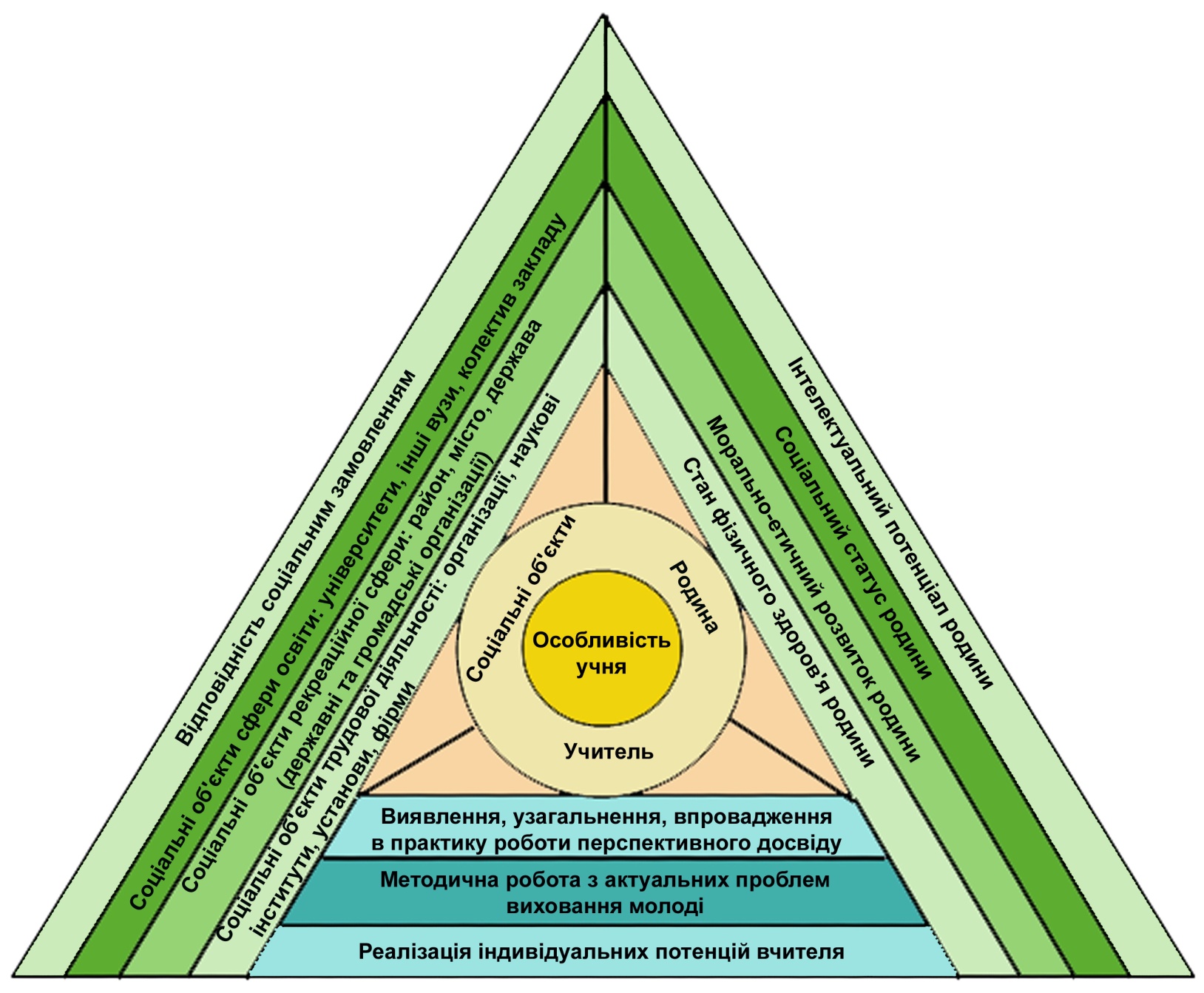 Структура виховної роботи школиОсновні завдання виховної роботи:забезпечити реалізацію Концепції національно-патріотичного виховання дітей і молоді та Програми «Основні орієнтири виховання учнів 1-11 класів загальноосвітніх навчальних закладів України»;виокремити, як один з найголовніших напрямів виховної роботи, національно-патріотичне виховання (в т.ч. військово-патріотичному) – справу, що за своїм значенням є стратегічним завданням.;приділяти особливу увагу громадянському, правовому вихованню, волонтерській діяльності, формуванню зорового способу життя;формувати моральні якості особистості, культуру поведінки, виховувати бережливе ставлення до природи, розвивати мотивацію до праці.проводити виховну роботу із залученням представників учнівського самоврядування та у тісній співпраці із батьківською громадськістю;забезпечити системну роботу для реалізації зазначених завдань, яка передбачає гармонійне співвідношення різних напрямів, засобів, методів виховання дітей у процесі навчання і позакласної діяльності.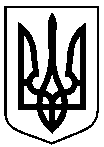 УПРАВЛІННЯ  ОСВІТИ І НАУКИ СУМСЬКОЇ    МІСЬКОЇ    РАДИКОМУНАЛЬНА УСТАНОВАСУМСЬКА ЗАГАЛЬНООСВІТНЯ ШКОЛА І-ІІІ СТУПЕНІВ №6, М.СУМИ, СУМСЬКОЇ ОБЛАСТІвул. СКД, 7, м.Суми, 40035,  тел. (0542) 36-13-47;  36-12-38; school6sumy1@ukr.net; код 14023068             ЗАТВЕРДЖЕНОНаказ КУ Сумська ЗОШ №6              14.01.2016 р. №25перспективний план розвиткузакладуна 2016-2020роки             ПОГОДЖЕНОПротокол  засідання педагогічної ради14.01.2016   №12016 рікI.ПаспортПаспортПаспорт3II.ВступВступВступ7III.План розвитку школи на 2016-2020 рр.План розвитку школи на 2016-2020 рр.План розвитку школи на 2016-2020 рр.91.Загальні положенняЗагальні положення92.Мета та завданняМета та завдання123.Зміст діяльностіЗміст діяльності134.Основні шляхи реалізації перспективного плану на період 2016-2020 рр.Основні шляхи реалізації перспективного плану на період 2016-2020 рр.144.1.Розвиток матеріально-технічної бази школи144.2.Мережа класів та контингент учнів154.3.Розвиток кадрового потенціалу164.4.Перспективний план проходження курсової перепідготовки та атестації педагогічних працівників164.5.Основні напрямки методичної роботи184.6.Профілізація навчання та поглиблене вивчення предметів214.7.Перспективний план  внутрішньошкільного контролю за викладанням предметів214.8.Основні напрямки виховної роботи школи23НазваЗміст плануТип програмиПерспективний план розвиткуПідстава для розробки плануНеобхідність удосконалення якості освітніх послуг, які надає заклад, вироблення освітньої та наукової стратегії з урахуванням якісних змін у державіНормативно-правова базаЗакони України«Про освіту»«Про загальну середню освіту»«Про внесення змін до законодавчих актів з питань загальної середньої та дошкільної освіти щодо організації навчально-виховного процесу»«Про попередження насильства в сім'ї»Укази Президента України«Про Стратегію національно-патріотичного виховання дітей та молоді на 2016-2020 роки» від 13 жовтня 2015 року №580/2015  «Про Національну стратегію розвитку освіти в Україні на період до 2021 року»від 25 червня 2013 року №344/2013 «Про заходи щодо забезпечення пріоритетного розвитку освіти в Україні»від 30 вересня 2010 року №926/2010 «Про Національну доктрину розвитку освіти»від 17 квітня 2002 року №347/2002Постанови Кабінету Міністрів України «Про затвердження Типової інструкції з діловодства у центральних органах виконавчої влади, Раді міністрів Автономної Республіки Крим, місцевих органах виконавчої влади» від 30 листопада 2011 №1242 «Про затвердження Державного стандарту базової і повної загальної середньої освіти» від 23 листопада 2011 №1392 «Про затвердження Положення про освітній округ» від 27 серпня 2010 №777 «Про затвердження Положення про загальноосвітній навчальний заклад» від 27 серпня 2010 №778 «Про затвердження Положення про групу продовженого дня загальноосвітнього навчального закладу» від 5 жовтня 2009 №1121 «Про ліцензування діяльності з надання освітніх послуг» від 8 серпня 2007 №1019 «Про затвердження Державної програми «Вчитель» від 28 березня 2002 №379 «Про затвердження переліку посад педагогічних та науково-педагогічних працівників» від 14 червня 2000 №963 «Про затвердження Інструкції з обліку дітей і підлітків шкільного віку» від 12 квітня 2000 №646 «Про документи про освіту та вчені звання» від 12 листопада 1997 №1260 «Про порядок створення, реорганізації і ліквідації навчально-виховних закладів» від 5 квітня 1994 №228Накази Міністерства освіти і науки України «Про затвердження Концепції національно-патріотичного виховання дітей і молоді, Заходів щодо реалізації Концепції національно-патріотичного виховання дітей і молоді та методичних рекомендацій щодо національно-патріотичного виховання y загальноосвітніх навчальних закладах» від 16.06.2015 №641 «Про затвердження Інструкції щодо заповнення Класного журналу для 1-4-х класів загальноосвітніх навчальних закладів» від 08.04.2015 №412 «Про затвердження Порядку переведення учнів (вихованців) загальноосвітнього навчального закладу до наступного класу» від 14.07.2015 №762 «Про затвердження Положення про золоту медаль «За високі досягнення у навчанні» та срібну медаль «За досягнення у навчанні» від 17.03.2015 №306  «Щодо припинення практики створення та вимагання від дошкільних, загальноосвітніх, професійно-технічних та позашкільних навчальних закладів документації та звітності, не передбаченої законодавством України» від 27.05.2014 №648 «Про затвердження плану заходів щодо реалізації Концепції профільного навчання у старшій школі» від 04.11.2013 №1550 «Про затвердження орієнтовних вимог оцінювання навчальних досягнень учнів із базових дисциплін у системі загальної середньої освіти» від 21.08.2013 №1222 «Про Основні орієнтири виховання  учнів 1-11 класів загальноосвітніх  навчальних закладів України» від 31.10.2011 №1243 «Про затвердження орієнтовних вимог оцінювання навчальних досягнень учнів у системі загальної середньої освіти» від 30.08.2011 №996«Про затвердження єдиних зразків обов’язкової ділової документації у загальноосвітніх навчальних закладах усіх типів і форм власності» від 10.05.2011 №423 «Про затвердження Критеріїв оцінювання навчальних досягнень учнів (вихованців) у системі загальної середньої освіти» від 13.04.2011 №329 «Про затвердження Інструкції з ведення класного журналу учнів 5-11(12) класів загальноосвітніх навчальних закладів» від 03.06.2008 №496 «Про внесення змін до Положення про похвальний лист «За високі досягнення у навчанні» та похвальну грамоту «За особливі досягнення у вивченні окремих предметів» від 17.03.2008 №187 «Про прийом дітей до 1 класу загальноосвітніх навчальних закладів» від 07.04.2005 №204 «Про затвердження Положення про навчальні кабінети загальноосвітніх навчальних закладів» від 20.07.2004 №601 «Про затвердження інструкції з ведення ділової документації у загальноосвітніх навчальних закладах I-III ступенів» від 23.06.2000 №240Листи Міністерства освіти і науки України «Щодо роз’яснення порядку приймання дітей до першого класу» від 14.02.2015 №1/9-71 «Щодо здійснення вчителем науково-дослідницької діяльності та пошукової роботи» від 11.11.2014 №1/9-586 «Про організацію навчально-виховного процесу у загальноосвітніх навчальних закладів і вивчення базових дисциплін в основній школі» від 01.07.2014 №1/9-343 «Про використання Методичних матеріалів щодо організації навчання і перевірки знань, проведення інструктажів з питань охорони праці, безпеки життєдіяльності» від 16.06.2014 №1/9-319 «Про зазначення середнього бала в додатку до документа про повну загальну середню освіту» від 23.05.2014 №1/9-263 «Деякі питання видачі документів про базову або повну загальну середню освіту громадянам України, іноземцям, особам без громадянства» від 30.04.2014 №1/9-229 «Щодо обробки персональних даних у процесі реалізації права на загальну середню освіту» від 19.03.2014 №1/9-156 «Про врахування середнього бала документа про базову загальну середню освіту» від 28.04.2012 №1/9-326 «Щодо одержання документа про освіту учнями з особливими потребами загальноосвітніх навчальних закладах» від 02.04.2012 №1/9-245 «Про врахування середнього бала документа про повну загальну середню освіту» від 08.02.2010 №1/9-67 «Щодо заборони збирання коштів, поведінка випускників під час проведення випускних вечорів» від 06.03.2009 №1/9-150Рішення Сумської міської ради «Про комплексну міську програму «Освіта м. Суми на 2016-2018 роки» від __.__.2015 р. №___-МР «Про обмеження перебування дітей у закладах дозвілля, громадського харчування, комп’ютерних клубах, залах ігрових автоматів, на вулицях та інших громадських місцях» від 23.06.2010 р. №3956-МРМета плану Створення умов для забезпечення в школі сучасної, доступної та якісної системи освіти відповідно до вимог суспільства, запитів особистості й потреб держави; забезпечення ефективного управління розвитком загальноосвітнього закладуЗавдання плануФормування інформаційно-комунікаційної та комунікативної компетентностей учнівЗапровадження освітніх інновацій, інформаційно-комунікаційних педагогічних технологійРозвиток профільності навчанняВпровадження здоров’язберігаючої технології в навчально-виховний процесСтворення толерантного середовища у навчальному закладіРозвиток комунікативних здібностей учнівСтворення сприятливих умов для пошуку, підтримки  та розвитку обдарованих дітей і молодіПідтримка дітей і молоді з особливими потребамиЗабезпечення консолідації та взаємодії соціальних і наукових партнерів із метою інтенсифікації розвитку й удосконалення освітнього середовищаПриведення матеріально-технічного стану школи у відповідність із потребами сучасної освітиТермін реалізації плану2016-2020 рр.Ресурсне забезпечення плануПідвищення кваліфікаційного рівня педагогів школиЗалучення фахівців вищих навчальних закладів, державних та громадських організацій у якості консультантівРозробка та реалізація механізмів залучення додаткових фінансових і матеріальних ресурсів (цільових соціальних проектів, інвестицій, благодійних внесків тощо); підвищення ефективності використання бюджетних та позабюджетних коштівСтруктура плануОчікувані результатиЗабезпечення умов для здобуття сучасної, доступної та якісної освіти відповідно до вимог суспільства, запитів особистості й потреб державиПідвищення рівня професійної компетентності педагогів (психолого-педагогічними знаннями та вміннями, володіння прийомами індивідуалізації навчання та виховання учнів)Підвищення рівня навчальних досягнень учнівПідвищення якості вихованості школярівСтворення позитивного іміджу школи в соціумі міста, підвищення її конкурентоздатностіПоказники ефективності плануПоліпшення якісних показників ЗНО, ДПА, результатів предметних олімпіадЗростання позитивного іміджу навчального закладу таконкурентноздатності школи на ринку освітніх послугЗбільшення контингенту учнівРозширення ділових партнерських зв’язківВид робіт20162017201820192020РемонтМузичний кабінет №2; водогінна система (гаряча, холодна вода у підвальному приміщенні); підлога каб. №№121, 324Кабінет хімії; підлога в каб. №№125,137; мийка (їдальня)Кабінет фізики №224; підлога каб. №№112, 321; внутрішня огорожа школиКабінет фізики №225; підлога каб. №№114, 139; столярна майстерняКабінет №119; підлога каб. №№113, 134, 333, 334ПридбанняСтільці офісні – 10 шт.; стільці учнівські – 30 шт., столи учнівські – 30 шт.; комплект меблів у каб. №№118, 136; шафа (бухгалтерія); посудомийна машинаСтільці учнівські – 60 шт., столи учнівські – 60 шт.; комплект меблів – 1 шт.; комп’ютер – 1 шт.; електро-м’ясорубкаСтільці учнівські – 60 шт., столи учнівські – 60 шт.; комплект меблів – 1 шт.; комп’ютер – 1 шт.;картопле-чисткаСтільці учнівські – 60 шт., столи учнівські – 60 шт.; комплект меблів – 1 шт.; комп’ютер – 1 шт.; принтер – 1 шт.Стільці учнівські – 60 шт., столи учнівські – 60 шт.; комплект меблів – 1 шт.; комп’ютер – 1 шт.; принтер – 1 шт.ЗамінаЕлектрощиток (підвальне приміщення); запасні двері на металопластикові (фойє школи) Двері каб. №119; столи (їдальня); вікна – 10 шт.; штори – І блок 3 поверх Вікна – 10 шт.; радіатори опалення (фойє школи)Вікна – 10 шт.; радіатори опалення (слюсарна, столярна майстерні, каб. обслуговуючої праці)Вікна – 10 шт.; радіатори опалення (бібліотека, медичний кабінет, приймальня)Класи2016-20172016-20172017-20182017-20182018- 20192018- 20192019-20202019-20202019-20202020-20212020-2021КласиК-ть класівК-ть учнівК-ть класівК-ть учнівК-ть класівК-ть учнівК-ть класівК-ть учнівК-ть учнівК-ть класівК-ть учнів14120412041204412041202413941204120441204120341264139412044120412044112412641394412041205411041124126441341206411341104112441264139739141134110441124126839839141134411041129375398391441134110102562562562256256112492562562256256Усього 37109638114139116340401192401199до 3-х р.від 3 до 10 р.від 10 до 20 р.20 р. і більшеПедагогічних працівників62015302016 р.2017 р.2018 р.2019 р.2020 р.ФізикаУкраїнська моваПредмет «Захист Вітчизни»Географія Початкова школа Англійська моваТрудове навчанняХіміяПочаткова школа Фізична культураПочаткова школа Музичне мистецтвоПочаткова школаВихователь ГПД№ з/пП.І.Б.ПосадаКате-горіяЗвання2016201620172017201820182019201920202020№ з/пП.І.Б.ПосадаКате-горіяЗванняКАКАКАКАКА1Новик Л.В.Директор, уч. географіївищаст.уч.2Лодяной В.М.Заст. дир. з НВР, уч. заруб. літ.вищауч. метод.3Брихунець Г.М.Заст. дир. з НВР, уч. заруб. літ.вищаст.уч.4Феденко І.Б.Заст. дир. з НВР, уч. укр. мови та літ.вища5Акименко О.А.Заст. дир. з ВР, уч. історіївищаст.уч.6Власов В.М.Уч. історіївищауч. метод.7Калашник Т.О.Уч. історіївища8Сіробаба С.А.Уч. укр. мови та літ.вищаст.уч.9Капленко А.О.Уч. заруб. літ.вищаст.уч.10Богословська О.Б.Уч. укр. мови та літ.вища11Павленко А.С.Уч. укр. мови та літ.І кат.12Колотило О.В.Уч. укр. мови та літ.І кат.13Бондар Т.Л.Уч. укр. мови та літ.вища14Землянко О.В.Уч. укр. мови та літ.ІІ кат.15Сергієнко С.А.Уч. математикиІ кат.16Мусатова О.О.Уч. англ. мовиІ кат.17Василенко Л.Б.Уч. англ. мовиІ кат.18Хоменко В.С.Уч. англ. мовиспец.19Коваленко А.Л.Уч. англ. мовиІІ кат.20Шовкова В.І.Уч. англ. мовиІІ кат.21Бага Т.Ю.Уч. трудового навчаннявищаст.уч.22Рудень І.І. Уч. трудового навчаннявища23Івненко-Гребець Л.П.Уч. географіївища24Куценко С.Ю.Уч. хіміївищаст.уч.25Будко В.П.Уч. фіз. культ.І кат.26Стебай Л.П.Уч. фіз. культ.вища27Гуков М.О.Уч. предмета «Захист Вітчизни»І кат.28Кругляк Л.Г.Уч. фізикивищауч. метод.29Ковбасістий В.В.Уч. фізикиІІ кат.30Співак Т.В.Уч. біологіївища31Васюкова С.М. Уч. поч. класіввищаст.уч.32Лиштван О.А.Уч. поч. класіввищаст.уч.33Самойленко Л.В.Уч. поч. класіввищаст.уч.34Сивоконь Л.М.Уч. поч. класіввищаст.уч.35Шерстюк Г.І.Уч. поч. класіввищаст.уч.36Абрамчук І.М.Уч. поч. класівІ кат.37Заіченко О.Л.Уч. поч. класіввищаст.уч.38Заведенко О.Ф.Вихователь ГПДспец.39Світенко Г.М.Уч. поч. класівІ кат.40Кравченко Т.В.Уч. поч. класіввищаст.уч.41Корінченко І.С.Уч. поч. класівІІ кат.д.в.42Крамаренко В.В.Уч. поч. класівІ кат.43Окопна В.В.Уч. поч. класівспец.д.в.44Головченко А.І.Уч. муз. м-ваІІ кат.45Гончаренко В.В.Педагог-організаторІ кат.46Пархоменко А.С.Уч. правознавстваспец.д.в.47Пятаченко Л.М.Уч. математикиспец.д.в.д.в.48Мазна І.П.Уч. інформатикиІІ кат.д.в.д.в.49Афанасенко Т.В.Уч. англ. мовивища50Решетниченко С.О.Уч. поч. класівІ кат.51Шкут О.С.Соціальний педагогспец.52Янкова О.М.Практичний психологІІ кат.д.в.д.в.53Попела О.М.Уч. поч. класіввища54Ковальова О.М.Уч. фіз. культ.ІІ кат.55Сугар О.В.Уч. поч. класіввища56Борзаниця Ю.Г.Вихователь ГПДспец.57Андрухова В.В.Вихователь ГПДспец.58Вода О.І.Уч. математикиІІ кат.59Волкова Т.А.Практичний психологспец.60Кубарєва М.В.Уч. поч. класівспец.61Титаренко О.С.Уч. поч. класівспец.62Штокало О.В.Уч. інформатикивища63Лушпенко О.І.Уч. інформатикиспец.64Хижняк Л.Б.Уч. математикивища65Шамрай С.В.Уч. математикиспец.66Новікова К.В.Уч. математикиспец.67Шевчук О.М.Уч. англ. мовивища68Ковальський С.Ю.Уч. фіз. культ.спец.69Висоцька О.М.Уч. фіз. культ.спец.70Єфіменко А.О.Уч. біологіїспец.71Мамонова М.О.Практичний психологспец.д.в.д.в.Клас2015-20162016-20172017-20182018-20192019-202010-Афізико-математичнийфізико-математичнийфізико-математичнийфізико-математичнийфізико-математичний10-Бісторичнийбіологічнийукр. моваукр. моваукр. мова11-Афізико-математичнийфізико-математичнийфізико-математичнийфізико-математичнийфізико-математичний11-Бісторичнийбіологічнийукр. моваукр. моваКлас2015-20162016-20172017-20182018-20192019-20208-Аматематикаматематикаматематикаматематика8-Бматематикаукр. моваукр. моваукр. моваукр. мова8-В9-Аматематикаматематикаматематикаматематика9-Бісторіяматематикаукр. моваукр. моваукр. мова9-ВбіологіяПредмет2015-20162016-20172017-20182018-20192019-2020Укр. моваСВ/НВР/НСВ/НВР/НРос. мова ВР/НСВ/НВР/НЧитанняВР/НСВ/НВР/НМатематикаВР/НСВ/НВР/НГромадянська освітаСВ/НВР/НПриродознавствоСВ/НВР/НОснови здоров’я СВ/НСВ/НСВ/НСВ/НСВ/НТрудове навчанняСВ/НВР/НАнглійська моваСВ/НМистецтвоСВ/НВР/НСВ/НВР/НФізична культураСВ/НСВ/НСВ/НСВ/НСВ/НСходинки до інформатикиСВ/НСВ/НЗарубіжна літератураСВ/НВР/НСВ/НВР/НРиторикаСВ/НВР/НСВ/НВР/НПредмет2015-20162016-20172017-20182018-20192019-2020БіологіяСВ/НВР/НГеографіяСВ/НВР/Н«Захист Вітчизни»СВ/НСВ/НСВ/НСВ/НСВ/НХіміяСВ/НВР/НЕкологіяОК/НСВ/НВР/НІсторіяСВ/НВР/НСВ/НВР/НПравознавствоСВ/НВР/Н«Людина і світ»СВ/НВР/НЕтика-----Художня культураВР/НСВ/НМузичне мистецтвоСВ/НВР/НОбразотворче  мистецтвоСВ/НВР/НЗарубіжна літератураОК/ДСВ/НЗ/ДТехнічна працяПЧ/ДСВ/НАнглійська мова СВ/НВР/НУкраїнська мова та література МСВ/НВР/НЗ/НСВ/НФізична культураСВ/НСВ/НСВ/НСВ/НСВ/НОснови здоров’яСВ/НСВ/НСВ/НСВ/НСВ/НПриродознавствоСВ/НВР/Н Обслуговуюча праціСВ/НПсихологія СВ/НВР/НМатематикаТК/НСВ/НВР/НФізикаСВ/НВР/НІнформатикаОК/НСВ/НВР/НЕкономікаПЧ/НСВ/НВР/НАстрономіяСВ/НВР/Н